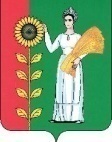 СОВЕТ  ДЕПУТАТОВСЕЛЬСКОГО  ПОСЕЛЕНИЯ  БОГОРОДИЦКИЙ  СЕЛЬСОВЕТ Добринского  муниципального  района Липецкой областиРоссийской Федерации                                                  45-я сессия Y-созываРЕШЕНИЕ            30.01.2018                          ж.д.ст.Плавица                                 № 118-рсО Программе комплексного развития системы коммунальной инфраструктуры сельского поселения Богородицкий сельсовет Добринского муниципального района Липецкой области Российской Федерации на 2018-2035 годы       В соответствии с Градостроительным кодексом Российской Федерации, Федеральным законом от 06.10.2003г. № 131-ФЗ «Об общих принципах организации местного самоуправления в Российской Федерации», Постановлением Правительства Российской Федерации от 14.06.2013 г. №502 «Об утверждении требований к программам комплексного развития коммунальной инфраструктуры поселений, городских округов», Генеральным планом сельского поселения Богородицкий сельсовет Добринского муниципального района Липецкой области, Совет депутатов сельского поселения Богородицкий сельсовет Добринского муниципального района Липецкой областиРЕШИЛ:1.Утвердить Программу комплексного развития коммунальной инфраструктуры сельского поселения Богородицкий сельсовет Добринского муниципального района Липецкой области на 2018-2035 годы.2.Направить вышеуказанный нормативный правовой акт главе сельского поселения для подписания и обнародования.3. Настоящее решение вступает в силу с момента обнародования и подлежит размещению на официальном сайте администрации сельского поселения Богородицкий сельсовет в сети Интернет.Председатель Совета депутатовсельского поселения Богородицкий сельсовет		                                               А.И.ОвчинниковПриняты решением Совета депутатов сельского поселения Богородицкий сельсоветот 30.01.2018 № 116-рсПрограмма « Комплексное развитие систем коммунальной инфраструктуры сельского поселения Богородицкий сельсовет Добринского муниципального района Липецкой области Российской Федерации на период 2018-2035 годы»ПАСПОРТмуниципальной программы «Комплексное развитие систем коммунальной инфраструктуры сельского поселения Богородицкий сельсовет Добринского муниципального района Липецкой области 2018-2035 годы» ВведениеНастоящая Программа комплексного развития систем коммунальной инфраструктуры сельского поселения Богородицкий сельсовет на 2018-2035 годы разработана в целях определения стратегического развития и модернизации систем инженерной инфраструктуры организаций коммунального комплекса и повышения качества оказываемых услуг.Программа определяет основные направления развития коммунальной инфраструктуры: объектов электроснабжения, газоснабжения, водоснабжения, водоотведения, в соответствии с потребностями нового строительства в целях повышения качества услуг и улучшения экологии сельского поселения Богородицкий сельсовет. Основу документа составляет система программных мероприятий по различным направлениям развития коммунальной инфраструктуры. Программой определены ресурсное обеспечение и механизмы реализации основных ее направлений. Данная Программа ориентирована на устойчивое развитие сельского поселения, в полной мере соответствует государственной политике реформирования жилищно-коммунального комплекса Российской Федерации. Предусмотренное Программой комплексного развитие систем коммунальной инфраструктуры позволит обеспечить рост объемов жилищного и социального строительства.Данная Программа является основанием для выдачи заданий по разработке инвестиционных программ организаций коммунального комплекса по развитию систем коммунальной инфраструктуры.Содержание проблемы и обоснование необходимости ее решения программными методамиИнженерное обеспечение сельского поселения состоит из систем водоснабжения, водоотведения, электроснабжения, газоснабжения. Технические параметры инженерных систем, в частности, физический и моральный износ, мощность и пропускная способность, предопределяют дальнейшее развитие сельского поселения. Характеристика существующего состояния систем коммунальной инфраструктурыСоциально – экономическое состояние сельского поселенииБогородицкий сельсоветСельское поселение Богородицкий сельсовет является самостоятельным муниципальным образованием. Границы  и статус территории сельского поселения установлены Законом Липецкой области от 23 сентября . N 126-ОЗ «Об установлении границ муниципальных образований Липецкой области» (с изменениями от 18 августа .), приложение № 137.Сельское поселение Богородицкий сельсовет расположено на востоке Липецкой области и в центре Европейской части России, входит в состав Добринского муниципального района .Территория сельского поселения граничит на севере с сельским поселением Пушкинский сельсовет Добринского муниципального района, на востоке – с сельским поселением Новочеркутинский сельсовет, на юге – с сельским поселением Тихвинский сельсовет, на западе с сельским поселением Дуровский сельсовет, на северо-западе с сельским поселением Хворостянский сельсоветом.От города Липецка поселение находится на расстоянии 66 км. С городом Липецк его связывают дорога с твердым покрытием.Территории сельского поселения составляет 6720 га и  включает в себя 5 населенных пунктов: с.Богородицкое ,пос. Пролетарий, д. Ольговка, д. Благодать, поселок ж.д.ст.Плавица.Центр поселения ж.д.ст.Плавица – является главным планировочным центром сельского поселения, здесь сосредоточены все объекты социально-бытового назначения;Для планировочной структуры поселения в настоящее время характерны следующие особенности: -удобное экономико-географическое положение; - планировочную ткань поселения составляют земли сельскохозяйственного использования – 90,4 %. По территории сельского поселения проходят участки автомобильных дорог, являющихся собственностью Липецкой области, протяженность которых по территории сельского поселения составляет 35 км. Дороги относятся к IV категории, имеют различное покрытие и находятся, большей частью в удовлетворительном состоянии. На территории сельского поселения расположена железнодорожная станция. Ежедневно осуществляется движение пригородного поезда по маршруту «Жердевка – Грязи-Воронежские», возможна посадка на поезда междугороднего следования.Имеется автобусная остановка. Транспортные услуги оказывает ОАО "Добринское автотранспортное предприятие". Автобусное сообщение с райцентром и другими населенными пунктами осуществляется ежедневно по маршруту "Добринка – Отскочное".Через территорию сельского поселения проходит межмуниципальные маршруты: «Плавица – Липецк», «Добринка – Липецк ч/з Плавицу», которые осуществляются ежедневно.Благоприятные климатические условия, наличие черноземов,  способствуют развитию растениеводства – основы сельскохозяйственного производства сельского поселения. Экономика  сельского поселения, несмотря на сложность и противоречивость процессов, происходящих в российском обществе, характеризуется динамичным поступательным развитием. На территории администрации сельского поселения ведется строительство индивидуальных жилых домов.Потребительский рынок функционирует как одна из составных частей единого комплекса хозяйства сельского поселения. Для сельских жителей с.Богородицкое , проживающих в отдаленном населенном  пунктом-  наиболее удобной и рациональной формой остается выездное обслуживание  по утвержденному графику.          Сеть учреждений здравоохранения включает в себя ФАП с.Богородицкое, ГУЗ « Добринская межрайонная больница» Плавицкое  отделение  общей врачебной практики.В сельском поселении действуют 1образовательное учреждение гимназия им.Героя Советского Союза И.М.Макаренкова с.Ольговка , МАДОУдетский сад ст.ПлавицаНа территории сельского поселения  функционирует МАУК « Богородицкий ПЦК», МАУ « Физкультурно оздоровительный комплекс» .Демографическое развитие сельского поселенияНа 1 января 2017 года общая численность поселения составляет 4052Показатели демографического развития поселения являются ключевым инструментом оценки развития сельского поселения, как среды жизнедеятельности человека. Согласно статистическим показателям и сделанным на их основе оценкам, динамика демографического развития  сельского поселения характеризуется следующими показателями: Анализ текущего состояния систем водоснабжения        Водоснабжение потребителей сельского поселения осуществляется посредством трех артезианских скважин и двух водонапорных башен, и системы водоснабжения Добринского сахарного завода (22 скважины), Ольговский водозабор с его 22 километрами сетей водоснабжения. В качестве источников водоснабжения приняты подземные воды, использование которых осуществляется с помощью водоразборных скважин. Местное население обеспечивается водным ресурсом из двух артезианских скважин водозабора. Их производительностью 25040 м3 в месяц. Бесперебойная подача воды, поставляемой «Липецкоблводоканалом», благодаря наличию двух водонакопительных резервуаров, объёмом по 150 м3 каждый, полностью заменён каталитический фильтрующий слой в автоматической установке фильтрации и обезжелезивания питьевой воды «АКВАФЛОУ FD», введенной в эксплуатацию на этом объекте.Вода для промышленных нужд, в зависимости от целевого назначения, перед использованием, проходит процесс обработки на очистных сооружениях промпредприятия (ОАО «Добринский сахарный завод») для приобретения необходимых физических, химических и биологических показателей обеспечивающих технологический процесс на данном предприятии.Анализ текущего состояния системы водоотведенияЦентрализованная система канализации в сельском поселении Богородицкий сельсовет имеет, протяженность 5,61 км .        Сброс канализационных стоков осуществляется на очистные сооружения Добринского сахарного завода .На остальной территории сельского поселения отсутствует централизованное водоотведение. Сброс сточных вод осуществляется в индивидуальные септики, с последующим вывозом на объекты размещения отходов.Анализ текущего состояния систем газоснабжения        В настоящее время газоснабжение сельского поселения Богородицкий сельсовет развивается на базе природного газа.          На территории поселения проходят сети высокого, среднего и низкого давления.По типу прокладки газопроводы всех категорий давления делятся на подземный и надземный.         Надземный тип прокладки в основном для газопровода низкого давления.Направления использования газа:    - на хозяйственно-бытовые нужды населения;    - в качестве энергоносителя для теплоисточников.         Газоснабжение сельского поселения осуществляется по межпоселковому газопроводу от ГРС "Плавица"(Рвх=1,7 МПа, Рвых=1,0 МПа, =40000м3/час), получающей газ от газопровода-отвода от магистрального газопровода "Красноярский край -Серпухов 2".От ГРС, расположенной к югу от сельского поселения идет межпоселковый газопровод (Д=273мм,давление 12 кгс/см2) к ГРП "Плавица" (Рвых в.д.=0,6 МПа, Q=18350м3/час; Рвых н.д.=0,002 МПа, =9900м3/час), расположенному на западе станции Плавица. От ГРП отходят газопроводы высокого и низкого давления (диаметры 219мм), который идет по улицам населенных пунктов и снабжает как потребителей сельского поселения, так и соседних сельсоветов. Ответвление от газопровода высокого давления, подходящего к ГРП "Плавица" (Д=273мм) идет на территорию "Добринского сахарного завода" к расположенному там ГРП.         Все населенные пункты сельского поселения газифицированы.         На территории сельского поселения расположено 3 ГРП (1 в Плавице, 1 на территории сахарного завода и 1 в с.Богородицкое) и 5 ШРП (4 в Плавице и 1 на территории села Богородицкое).Общая протяженность газопровода:-высокого давления –9157м;-среднего давления –1513м;-низкого давления –23400м.       Отопление домов осуществляется индивидуальными котлами, работающими на природном газе, или печным отоплением углем. Процент газификации сельского поселения составляет около 86%.      Точка подключения теплоснабжения и горячего водоснабжения –котельная на территории Добринского сахарного заводаАнализ текущего состояния систем теплоснабженияТеплоснабжение сельского поселения предусмотрено от автономных источников тепла (АИТ) или локальных котельных (в общественных и административных зданиях), работающих на газовом топливе.        Точка подключения теплоснабжения и горячего водоснабжения –котельная на территории Добринского сахарного завода, обслуживает многоквартирные дома на ст.Плавица (поселок), расположенные рядом детский сад, школа, торговый центр, клуб, административные здания и несколько частных домов по улице Школьная.         Плавицкая больница имеет свою автономную котельную.         На остальной территории сельского поселения централизованные источники теплоснабжения отсутствуют. Отопление осуществляется индивидуальными котлами.          Тепловые сети 4,66 км, сети горячего водоснабжения 4,64 км.          Анализ существующего состояния систем теплоснабжения сельского поселения выявил следующие основные проблемы:высокий уровень морального и физического износа основного тепломеханического оборудования источников и тепловых сетей, в том числе значительная доля оборудования и теплотрасс, выработавших нормативный срок службы, износ сетей составляет 80%;низкий уровень защищенности тепловых сетей от коррозии вследствие недостаточного применения антикоррозионной защиты.           Возникновение указанных проблем обусловлено недофинансированием, как системы теплоснабжения, так и всей системы коммунальной инфраструктуры и жилищно-коммунального хозяйства в целом.         Существующая сеть теплоснабжения проложена более 30 лет назад. В связи с большим сроком эксплуатации системы, а также зависимостью по теплоснабжению ОАО «Добринский сахарный завод» необходимо строительство новой котельной и подвод труб теплоснабжения и горячего водоснабжения к существующим сетям. Анализ текущего состояния системы электроснабженияВ настоящее время электроснабжение потребителей сельского поселения Богородицкий сельсовет осуществляется от системы ОАО «Липецкая энергосбытовая компания». Электроснабжение бытовых потребителей и промышленных предприятий поселения осуществляется на напряжении 35, 10 и 0,4 кВ с шин распределительных понижающих подстанций (ПС) через трансформаторные подстанции 35/10/0,4кВ.           Электроэнергия на территорию сельского поселения подается от электроподстанций ПС Плавица"35/10 и ПС "Новочеркутино"35/10, от которых осуществляется подача электроэнергии потрем ВЛ 10кВ к ТП (трансформаторные подстанции), и уже от них по линиям 0,4 кВ непосредственно к потребителям. Также в сельском поселении находится ПС 35кВ "Добринский сахарный завод", обслуживающий это предприятие и находящийся у него на балансе. Вся сеть электроснабжения находится на балансе ОАО "МРСК Центра"–"Липецкэнерго"и обслуживается Добринским РЭСОт КТП проложены воздушные линии низкого напряжения 0,4 кВ непосредственно ко всем потребителям.Сеть электроснабжения в сельском поселении полностью обеспечивает потребителей электричеством, как по проектной мощности, так и по доступности подключения (ЛЭП проложены по всем улицам села). Общая протяженность Общая протяженность ЛЭП в сельском поселении составляет 10кВ –19,5 км,0,4 кВ –22,1 км.На подстанции ПС 35/10 кВ Новочеркутино установлены два трансформатора ТМ мощностью по 2,5 МВА.                      2.8.Утилизация твердых коммунальных отходовНа территории существуют площадка временного накопления (складирования) ТБО площадью 2 га.         По существу площадка используется как полигон, регулярный вывоз отходов не производится. В тоже время как полигон, площадка не соответствует нормативным требованиям СП 2.1.7.1038-01.        Поскольку к вывозу на полигон принимаются только отходы 3 и 4 классов опасности, опасные отходы, если таковые образуются (ртутные лампы, батарейки, остатки краски и пр.), должны собираться отдельно.       В сельских населенных пунктах в целях создания благоприятных условий для сбора и временного хранения ТБО оборудованы специальные площадки с контейнерами. Площадки оборудованы асфальтовым покрытием, благоустроенными подъездными путями.      Для стабилизации и дальнейшего решения проблемы ТБО в сельском поселении подготовлена новая площадка полигона ТБО, севернее существующей, площадью       1 га для обслуживания сельских поселений Богородицкий и Пушкинский сельсоветы.Обосновывающие материалыОбоснование прогнозируемого спроса на коммунальные ресурсыСогласно генеральному плану сельского поселения Богородицкий сельсовет численность населения к 2035 году может увеличиться до 4842 человек. Данное увеличение численности будет происходить, в основном, за счет притока мигрантов, связанного с реализацией потенциальных возможностей развития территории поселения, со строительством индивидуальных жилых домов. Анализ существующей ситуации позволяет прогнозировать дальнейшую стабилизацию численности с постоянным незначительным увеличением на период до 2035 года. Целевые показатели развития коммунальной инфраструктурыОсновные цели и задачи программыСтратегической целью Программы является создание условий для эффективного функционирования и развития систем коммунальной инфраструктуры сельского поселения Богородицкий сельсовет, обеспечивающих безопасные и комфортные условия проживания граждан, надежное и качественное обеспечение коммунальными услугами объектов социальной сферы и коммерческих потребителей, улучшение экологической обстановки на территории сельского поселения.Также целями «Программы развития систем коммунальной инфраструктуры сельского поселения Богородицкий сельсовет» на перспективный период являются:обеспечение доступности, надежности и стабильности услуг по  электро-, газо-, водоснабжению на основе полного удовлетворения спроса потребителей;приведение коммунальной инфраструктуры сельского поселения в соответствие со стандартами качества, обеспечивающими комфортные условия проживания населения:повышение инвестиционной привлекательности предприятий коммунальной инфраструктуры.Условием достижения целей Программы является решение следующих основных задач:1.	Повышение эффективности управления коммунальной инфраструктурой сельского поселения.2.	Инженерно-техническая оптимизация и модернизация коммунальных систем.3.	Взаимосвязанное перспективное планирование развития коммунальных систем.4.	Обоснование мероприятий по комплексной реконструкции и модернизации объектов коммунальной инфраструктуры.5.	Повышение надежности систем и качества предоставления коммунальных услуг.6.	Совершенствование механизмов снижения стоимости коммунальных услуг на основе ограничения роста издержек отраслевых предприятий при сохранении (повышении) качества предоставления услуг и устойчивости функционирования коммунальной инфраструктуры в долгосрочной перспективе.7.	Совершенствование механизмов развития энергосбережения и повышения энергоэффективности коммунальной инфраструктуры.8.	Обеспечение сбалансированности интересов субъектов коммунальной инфраструктуры и потребителей.9.	Создание экономических, организационно-правовых и других условий, обеспечивающих благоприятные факторы для реализации Программы.10.	Улучшение состояния окружающей среды, способствующей экологической безопасности развития сельского поселения, а также созданию благоприятных условий для проживания.Срок реализации Программы: 2018 - .г.Система программных мероприятий.Программа предусматривает комплекс мероприятий, направленных на повышение надежности функционирования работы систем коммунальной инфраструктуры и качества предоставления коммунальных услуг.Организационные мероприятияПерспектива строительства в сельском поселении сельского поселения Богородицкий сельсовет предусматривает:сохранение и увеличение многообразия жилой среды и застройки, отвечающей запросам различных групп потребителей, размещение различных типов жилой застройки в зависимости от природных и ландшафтных условий;ликвидацию на жилых территориях объектов, противоречащих нормативным требованиям к использованию, и застройку этих территорий.Анализ фактических и плановых расходов на финансирование инвестиционных проектов с учетом реализации мероприятий предусмотренных программойАнализ фактических расходов по инвестиционным проектам не производился в связи с тем, что все предлагаемые мероприятия будут реализовываться в период с 2018 по 2035 гг. Плановые расходы на финансирование мероприятий с разбивкой по каждому источнику финансирования приведены в приложении №1.ВодоснабжениеДля решение задач обеспечения питьевой качественной водой жителей сельского поселения необходима централизованная, объединенная для хозяйственно-питьевых и противопожарных нужд система водоснабжения. Наружное пожаротушение предусматривается из гидрантов, установленных на сетях. Водопроводные сети следует прокладывать из пластмассовых напорных труб.Учитывая, что в жилом секторе потребляется наибольшее количество воды, мероприятия по рациональному и экономному водопотреблению должны быть ориентированы в первую очередь на этот сектор, для чего необходимо определить и внедрить систему экономического стимулирования. Исходя из изложенного в плане водоснабжения, необходимо предусмотреть:Водоснабжение площадок нового строительства рекомендуется осуществляется прокладкой новых водопроводных сетей в зонах водоснабжения от соответствующих водоводов. Сети водопровода рекомендуется принять из полиэтиленовых труб или из напорных раструбных из высокопрочного чугуна с шаровидным графитом, или стеклопластиковых труб.Установка водомеров на вводах водопровода во всех зданиях для осуществления первичного учета расходования воды отдельными водопотребителями и ее экономии. Оборудовать все объекты водоснабжения системами автоматического управления и регулирования.Предусмотреть и благоустроить территорию зон санитарной охраны на водозаборах. ВодоотведениеПроведение изыскательских и проектных мероприятия по размещению и  строительству системы канализации и очистных сооружений.Проектирование и строительство системы ливневой канализации и сооружений по очистке поверхностного стока.Замена существующих самотечных коллекторов в точках подключения новых районов (с использованием новых технологий прокладки инженерных сетей). Канализование новых площадок строительства и существующего не канализованного жилого фонда предусмотреть через проектируемые самотечные коллекторы диаметрами 150- с отводом через существующие сети канализации.Снижение водоотведения за счет введения систем оборотного водоснабжения, создания бессточных производств и водосберегающих технологий. Газоснабжение Целевым показателем в системе газоснабжения на долгосрочную перспективу является удельный вес газифицированного жилищного фонда. Количество не газифицированных населенных пунктов – нет.Генеральным планом сельского поселения Богородицкий сельсовет предусматривается строительство индивидуальных жилых домов, а также учреждений социального обслуживания. Проектными решениями сохраняются направления использования газа при этом значительно увеличивается доля его использования.Обеспечение газом новых жилых районов застройки, необходимо предусмотреть от проектируемых газопроводов низкого давления подключаемых к существующим ШРП. Кроме того, план перспективного развития сельского поселения предусматривает перевод существующих потребителей сжиженного газа и твердого топлива на природный газ.Потребности в газе объектов располагаемых на перспективных площадях строительства, необходимо принимать, по мере реализации на них инвестиционных проектов. ТеплоснабжениеСтроительство новых централизованных источников тепла в сельском поселении Богородицкий сельсовет не планируется. Организация обеспечения населенных пунктов теплом будет развиваться, и совершенствоваться на основе локальных газовых котельных и индивидуальных систем теплоснабжения. ЭнергосбережениеПрограммой устанавливается необходимость проведения мероприятий по энергосбережению при производстве, транспортировке и потреблении энергоресурсов  в соответствии с установленным графиком финансирования, разработка проекта электроснабжения  индивидуальной застройки и уличного освещения сельского поселения.Утилизации твердых бытовых отходовДля обеспечения утилизации твердых бытовых отходов Программой предусмотрены:обеспечение экологически безопасного сбора, хранения и утилизации отходов;использование отходов в качестве вторичного сырья;привлечение инвестиций на решение проблем в сфере обращения с отходами.Программа инвестиционных проектов, обеспечивающих достижение целевых показателейПеречень инвестиционных проектов в отношении соответствующей системы коммунальной инфраструктурыПрограмма инвестиционных мероприятий по водоснабжению сельского поселения Богородицкий сельсовет Реализация представленных проектов и мероприятий в сфере водоснабжения позволит:существенно снизить изношенность сетей; обеспечить присоединение новых потребителей; повысить надежность и бесперебойность поставляемого ресурса; кардинально снизить сверхнормативные потери в сетях.Мероприятия развития инфраструктуры водоснабжения сельского поселения приведены в приложении к Программе.Для реализации инвестиционных проектов по водоснабжению рекомендуется принять участие в государственной программе Липецкой области «Обеспечение населения липецкой области качественным жильем, социальной инфраструктурой и услугами ЖКХ».Обеспечение населения чистой питьевой водой является важнейшим направлением социально-экономического развития России.Целесообразность использования программно-целевого метода для перехода к устойчивому функционированию и развитию сектора водоснабжения определяется тем, что:задача по обеспечению населения чистой водой входит в число приоритетов долгосрочного социально-экономического развития страны, ее решение позволяет обеспечить возможность для улучшения качества жизни населения, предотвратить чрезвычайные ситуации, связанные с функционированием систем водоснабжения, создать условия для эффективного функционирования и устойчивого развития организаций.необходимые капитальные вложения не могут быть осуществлены в пределах одного финансового года и требуют значительных расходов бюджетов различных уровней;проблемы снабжения населения чистой водой носят комплексный характер, а их решение окажет существенное положительное влияние на социальное благополучие общества, общее экономическое развитие и рост производства.Программа инвестиционных мероприятий по водоотведению сельского поселения Богородицкий  сельсовет Реализация представленных проектов и мероприятий в сфере водоснабжения позволит существенно снизить изношенность сетей; снизить объем водоотведения за счет введения систем оборотного водоснабжения, создания бессточных производств и водосберегающих технологий.Мероприятия развития инфраструктуры водоотведения сельского поселения приведены в приложении к Программе.Программа инвестиционных мероприятий в области электроснабжения сельского поселения Богородицкий сельсовет На основании разработанных документов необходимо разработать соответствующие инвестиционные проекты и инвестиционные программы сельского поселения Богородицкий сельсовет Добринского муниципального района Липецкой области.Реализация указанных проектов в сфере электроснабжения позволит: существенно снизить изношенность сетей; обеспечить присоединение новых потребителей;повысить надежность и бесперебойность поставляемого ресурса;реализация программ по энергосбережению.Программа инвестиционных мероприятий в области газоснабжения сельского поселения Богородицкий сельсовет Инвестиционные проекты отсутствуют. На основании разработанных документов необходимо разработать соответствующие инвестиционные проекты и инвестиционные программы сельского поселения Богородицкий сельсовет Добринского муниципального района.Реализация указанных проектов в сфере газоснабжения позволит: обеспечить присоединение новых потребителей;повысить надежность и бесперебойность поставляемого ресурса;Программа инвестиционных мероприятий в области сбора и транспортировки твердых бытовых отходов сельского поселения Богородицкий сельсовет Реализация представленных проектов и мероприятий в области сбора и транспортировки твердых бытовых отходов позволит улучшить экологическое состояние территории сельского поселения Богородицкий сельсовет. Обоснование использования в качестве источников финансирования инвестиционных проектов тарифов, платы за подключение (технологическое присоединение) объектов капитального строительства к системам коммунальной инфраструктурыСтроительство и реконструкция объектов инфраструктуры осуществляются организациями коммунального комплекса, сетевыми компаниями с их последующей эксплуатацией. Окупаемость затрат на строительство и реконструкцию достигается путем формирования и защиты инвестиционных программ развития сетей (за счет инвестиционной надбавки в тарифе). Инвестиционные программы будут корректироваться в соответствии с программами комплексного развития систем коммунальной инфраструктуры сельского поселения Богородицкий сельсовет. Основным требованием при утверждении инвестиционных программ организаций коммунального комплекса будет являться использование в мероприятиях инновационной продукции, обеспечивающей энергосбережение и повышение энергетической эффективности. Включение инвестиционной надбавки в тарифы для реализации проектов инвестиционных программ возможно при условии соответствия тарифов доступному уровню.  Результаты оценки совокупного платежа граждан за коммунальные услуги на соответствие критериям доступностиВ соответствии с Федеральным законом от 30.12.2004 № 210-ФЗ «Об основах регулирования тарифов организаций коммунального комплекса» при установлении тарифов (цен) на товары и услуги коммунального комплекса следует учитывать доступность для потребителей данных товаров и услуг. Плата за коммунальные услуги включает в себя плату за водоснабжение, электроснабжение, вывоз ТБО.Оценка доступности для граждан прогнозируемой совокупной платы за потребляемые коммунальные услуги основана на объективных данных о платежеспособности населения, которые должны лежать в основе формирования тарифной политики и определения необходимой и возможной бюджетной помощи на компенсацию мер социальной поддержки населения и на выплату субсидий малообеспеченным гражданам на оплату жилья и коммунальных услуг. Для определения доступности приобретения и оплаты потребителями соответствующих товаров и услуг организаций коммунального комплекса использованы данные об установленных ценах (тарифах) для потребителей и надбавках к ценам (тарифам) с учетом среднегодового дохода населения сельского поселения Богородицкий сельсовет. Одним из принципов разработки Программы является обеспечение доступности коммунальных услуг для населенияРасчет расходов населения на коммунальные ресурсы произведен в ценах отчетного периода на основании прогноза спроса населения на коммунальные ресурсы и прогнозируемых тарифов с учетом инвестиционной составляющей в тарифе (инвестиционной надбавки) по каждому из коммунальных ресурсов. Проверка доступности тарифов на коммунальные услуги проведена путем определения пороговых значений платежеспособности потребителей за жилищно-коммунальных услуг. Анализ платежеспособной возможности населения товаров и услуг организаций коммунального комплекса осуществляется на основании следующих нормативных документов: Постановление Правительства РФ от 29.08.2005 № 541 «О федеральных стандартах оплаты жилого помещения и коммунальных услуг»;Приказ Госстроя РФ от 17.01.2002 № 10 «Об утверждении Методических рекомендаций по формированию системы показателей оценки перехода к полной оплате ЖКУ населением муниципальных образований субъектов РФ». Анализ платежеспособности населения основан на сопоставлении нормативной, ожидаемой и предельной платежеспособной возможности населения. Расчет платежеспособной возможности населения базируется на следующих показателях: среднедушевой доход населения; фактическая (установленная) величина платежей граждан за ЖКУ для населения в расчете на  общей площади; федеральный стандарт предельной стоимости предоставляемых ЖКУ на  общей площади жилья в Липецкой области; региональный стандарт предельной стоимости предоставляемых ЖКУ на  площади в муниципальных образованиях.Нормативная (расчетная) и фактическая (ожидаемая) величина платежей граждан за ЖКУ определяется согласно утвержденным и прогнозируемым ценам (тарифам) на жилищно- коммунальные услуги и уровню оплаты ЖКУ населением в расчете на  общей площади. При переходе от оплаты за коммунальные ресурсы по установленным нормативам потребления на оплату по фактическому потреблению по приборам учета и при отсутствии отдельных видов благоустройства фактическая величина платежей граждан может изменяться в меньшую сторону. Оценка уровней тарифов, инвестиционных составляющих в тарифах (инвестиционных надбавок), платы (тарифа) за подключение (присоединение), необходимых для реализации Программы, проведена на основании и с учетом следующих нормативных документов: Сценарные условия долгосрочного прогноза социально-экономического развития РФ до .В соответствии с прогнозным расчетом совокупных инвестиционных затрат по проектам и максимально возможным ростом тарифов с учетом инвестиционной составляющей в тарифе (инвестиционной надбавки) проведена оценка размеров тарифов, инвестиционных составляющие в тарифе (инвестиционных надбавок), платы (тарифа) за подключение (присоединение), необходимых для реализации Программы.Реализация проектов Программы приведет к тому, что тарифы на коммунальные услуги с учетом инвестиционной составляющей в тарифе (инвестиционной надбавки) составят (к ., прогнозная оценка): электрическая энергия – 10,30 руб./кВт∙ч, темп роста 2025/2017 гг. – 347,85%; Прогнозируемые расходы бюджетов всех уровней на оказание мер социальной поддержки, в том числе предоставление отдельным категориям граждан субсидий на оплату жилого помещения и коммунальных услугОказание мер социальной поддержки, в том числе отдельным категориям граждан, субсидии на оплату жилого помещения и коммунальных услуг не планируется. Управление программой. Механизм реализации и контроля за ходом реализацииРеализации Программы комплексного развития систем коммунальной инфраструктуры сельского поселения Богородицкий сельсовет Добринского муниципального района Липецкой области на 2018-2035 годы осуществляется администрацией сельского поселения.Реализация Программы предусматривает также участие органов исполнительной власти района в пределах законодательно определенных полномочий.На уровне администрации поселения осуществляется:•	проведение предусмотренных Программой преобразований в коммунальном комплексе поселения;•	реализация Программы на территории поселения;•	проведение предусмотренных Программой мероприятий с учетом местных особенностей.А также:•	сбор и систематизация статистической и аналитической информации о реализации программных мероприятий;•	мониторинг результатов реализации программных мероприятий;•	обеспечение взаимодействия администрации сельского поселения Богородицкий сельсовет с администрацией Добринского муниципального района, а также юридических лиц, участвующих в реализации Программы;•	подготовка предложений по распределению средств бюджета поселения, предусмотренных на реализацию Программы и входящих в ее состав мероприятий с учетом результатов мониторинга ее реализации.•	проведение администрацией сельского поселения Богородицкий сельсовет в пределах своих полномочий ежегодного мониторинга о ходе выполнения программных мероприятий.Контроль над ходом реализации программных мероприятий на территории сельского поселения осуществляет Глава администрации сельского поселения или назначенное ответственное лицо.Перечень мероприятий по модернизации системы водоснабжения и перечень мероприятий по модернизации системы ТБО приведен в приложении к Программе.8. Оценка эффективности реализации ПрограммыОсновными результатами реализации мероприятий в сфере ЖКХ  являются:модернизация и обновление коммунальной инфраструктуры поселения; снижение  эксплуатационных затрат предприятий ЖКХ; улучшение качественных показателей  воды;устранение причин возникновения аварийных ситуаций, угрожающих жизнедеятельности человека.Наиболее важными конечными результатами реализации программы являются:снижение уровня износа объектов коммунальной инфраструктуры;повышение качества предоставляемых услуг жилищно-коммунального комплекса;обеспечение надлежащего сбора и утилизации твердых и жидких бытовых отходов;улучшение экологического состояния окружающей среды.Наименование программыКомплексное развитие систем коммунальной инфраструктуры сельского поселения Богородицкий сельсовет Добринского муниципального района Липецкой области 2018-2035 годы (далее – Программа)Основания для разработки программыФедеральный закон от 10.06.2003 № 131-ФЗ «Об общих принципах организации местного самоуправления в Российской Федерации»;Федеральный закон от 30.12.2004 № 210-ФЗ «Об основах регулирования тарифов организаций коммунального комплекса»;Поручение Президента Российской Федерации по итогам проверки эффективности использования организациями коммунального комплекса финансовых ресурсов, направляемых на модернизацию и развитие от 17.03.2011 № Пр-701;Распоряжение Правительства РФ от 22.08.2011 N 1493-р «Об утверждении плана действий по привлечению в жилищно-коммунальное хозяйство частных инвестиций и перечней пилотных проектов, предусматривающих привлечение частных инвестиций в развитие объектов энергетики и системы коммунальной инфраструктуры, координацию реализации которых осуществляют Минэкономразвития России и Минрегион России» (ред. от 09.07.2015);Постановление Правительства РФ от 14.06.2013 N 502 «Об утверждении требований к программам комплексного развития систем коммунальной инфраструктуры поселений, городских округов».Разработчик программыАдминистрация сельского поселения Богородицкий сельсовет Добринского муниципального района Липецкой областиИсполнители программыАдминистрация сельского поселения Богородицкий сельсовет Добринского муниципального района Липецкой областиКонтроль за реализацией программыКонтроль за реализацией Программы осуществляет Администрация сельского поселения Богородицкий сельсовет Добринского муниципального района Липецкой областиЦель программыОбеспечение развития коммунальных систем и объектов в соответствии с потребностями жилищного и промышленного строительства, повышение качества производимых для потребителей коммунальных услуг, улучшение экологической ситуации.Обеспечение надежности, качества и эффективности работы коммунального комплекса в соответствии с планируемыми потребностями развития сельского поселения. Инженерно-техническая оптимизация систем коммунальной инфраструктуры; повышение инвестиционной привлекательности коммунальной инфраструктуры; разработка мероприятий по комплексной реконструкции и модернизации систем коммунальной инфраструктуры.Задачи программы1. Инженерно-техническая оптимизация систем коммунальной инфраструктуры.2. Повышение надежности систем коммунальной инфраструктуры.3. Обеспечение более комфортных условий проживания населения сельского поселения.4. Повышение качества предоставляемых ЖКУ.5. Снижение потребление энергетических ресурсов.6. Снижение потерь при поставке ресурсов потребителям.7. Улучшение экологической обстановки в сельском поселении.8. Создание благоприятных условий труда и быта для проживания жителей сельского поселения.Важнейшие целевые показатели программыВ результате реализации программы будут достигнуты следующие показатели:Повышение качества работы коммунальных систем;Снижение параметра износа оборудования; Замена морально устаревшего и физически изношенного оборудования;Создание благоприятных условий для привлечения инвестиций в жилищно-коммунальное хозяйство;Обеспечение сбалансированности интересов субъектов коммунальной инфраструктуры и потребителей;Повышение надежности и качества услуг по водоснабжению;Улучшение состояния окружающей среды, создание благоприятных условий труда и быта для проживания жителей сельского поселения;Обеспечение надежности, энергоэффективности и развития системы коммунальной инфраструктуры, объектов, используемых для утилизации, обезвреживания и захоронения твердых бытовых отходов; Строительство водозаборных скважин и подведение водопровода к домам индивидуальной застройки, улучшение водоснабжения в сельском поселении; Снижение эксплуатационных затрат; физической доступности коммунальных ресурсов; Обеспечение экономической доступности коммунальных ресурсов; надежности и безопасности поставки коммунальных ресурсов.Сроки и этапы реализации программыСроки реализации программы 2018-2035 годы.Этапы осуществления Программы:первый этап – 2018год;второй этап – 2019год;третий этап – 2020 год;четвертый этап – 2021 год;пятый этап – с 2022 до 2035 года.Объемы и источники финансирования программыОбъем необходимых финансовых средств для реализации программы составляет на период 2018-2035гг.7200,0 тыс. рублей2018 год – 900,02019 год – 900,02020 год  - 900,02021 год – 900,02022 год-  900,02023 год – 900,02024 год – 900,02025 год – 900,02026 год – 900,0Объем прогнозного финансирования подлежит ежегодной корректировке в соответствии с уточнением бюджетных проектовОжидаемые результаты реализации программыОбеспечение надежности и стабильности водоснабжения потребителей, присоединенных к сетям.Повышение качества предоставления коммунальных услуг.Повышение уровня энергобезопасности.Снижение потерь энергоресурсов.Приведение сетей в нормативное состояние.Обеспечение надежности и стабильности по сбору и вывозу бытовых отходов, соблюдения норм накопления жилым фондом.№ п/пНаименование показателя....1Численность населения поселения, чел.4107409040684052Численность .Численность 2023г.Численность .4154444248421Выдача технических заданий на разработку инвестиционных программ организаций коммунального комплекса по развитию коммунальной инфраструктуры сельского поселения.Администрация2Разработка инвестиционных программ развития системы коммунальной инфраструктуры сельского поселения.Организации коммунального хозяйства3Расчет финансовых потребностей по инвестиционной программе, надбавок и тарифов:надбавки к ценам(тарифам) для потребителей;надбавки к тарифам на товары и услуги организаций коммунального комплекса;тарифа на подключение к системе коммунальной инфраструктуры.Организации коммунального комплекса4Анализ доступности для потребителей товаров и услуг организаций коммунального комплекса.Администрация сельского поселения Богородицкий сельсовет5Утверждение инвестиционных программ, установление надбавок к ценам(тарифам) для потребителей.Совет депутатов сельского поселения Богородицкий сельсовет6Заключение договоров с потребителями товаров и услуг организаций коммунального комплексаОрганизации коммунального хозяйства7Мониторинг исполнения инвестиционных программАдминистрация сельского поселения Богородицкий сельсовет8Публикация информации о тарифах и надбавках, инвестиционных программах и результатах мониторинга их выполненияАдминистрация сельского поселения Богородицкий сельсовет